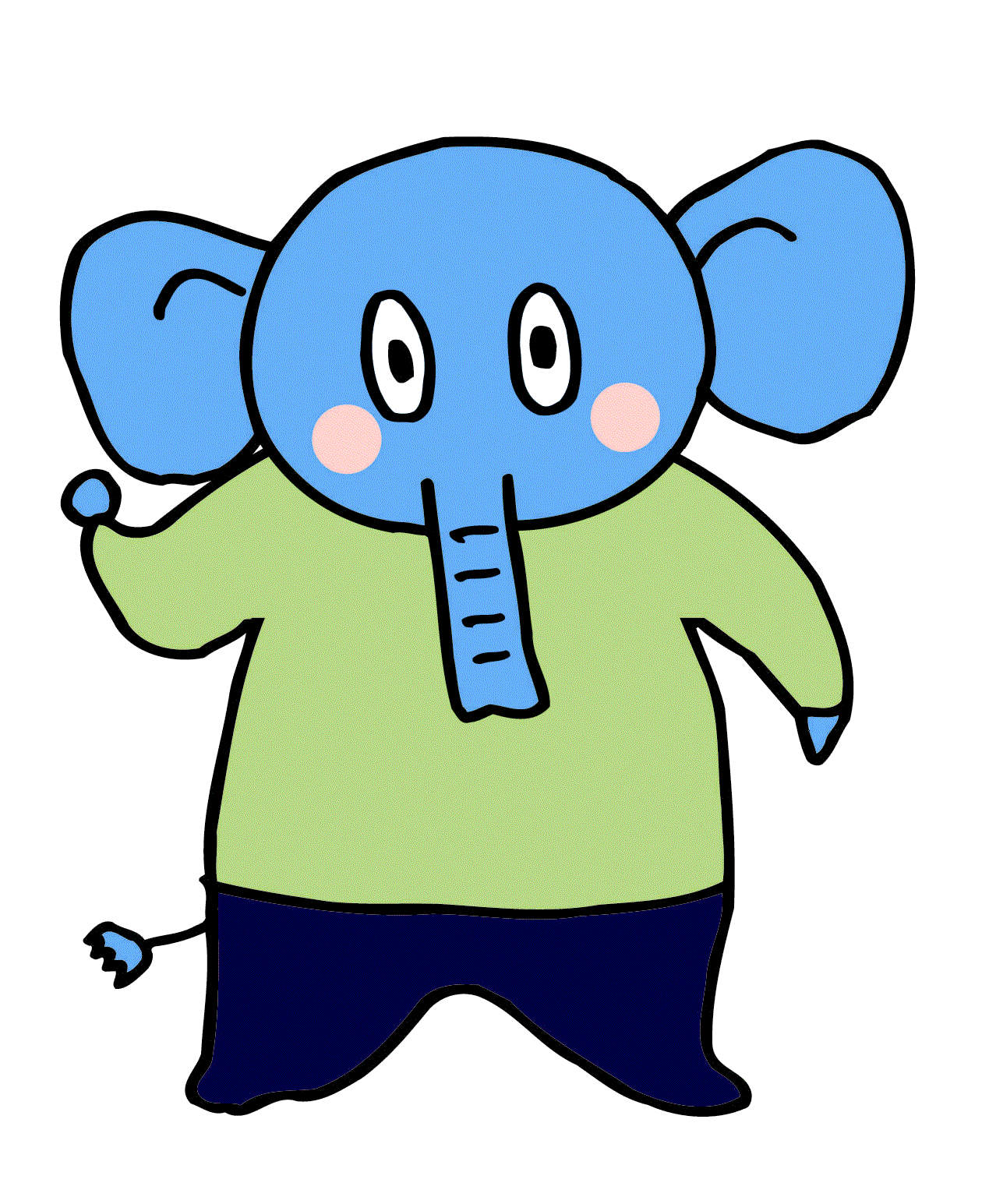 　　　　　　　　　　島根県消費者センター　　　　　　　　　　　マスコットキャラクター　　　　　　　　　　だまされないゾウくんしまね流エシカル消費のアイデア募集要領１　趣旨　本県の豊かな自然や地域のつながりを生かしながら、SDGｓとも関連して将来に向けた持続可能（サステナブル）な地域づくりを進めるために、地産地消、特産品を使用した商品開発家庭菜園などしまね流のエシカル消費（倫理的消費、持続可能な消費）のアイデアを県民の皆さんから募集します。２　主催島根県３　応募資格　島根県内にお住まいの方４　応募方法　しまね流のエシカル消費にふさわしいと思う取組などのアイデアを２００字以内で記述してください。補足的にパンフレット、写真、動画の添付も可とします。５　応募締切　令和２年９月３０日（水）（当日消印有効）６　応募先　〒６９０－０８８７　松江市殿町８－３ 島根県市町村振興センター５Ｆ　島根県消費とくらしの安全室（℡0852-22-5103）７　審査　島根県において厳正な審査を行います。８　発表　お寄せいただいたアイデアから主なものを県のホームページで公表するほか、啓発紙等で紹介します。公表するアイデアの提案者にはグッズを進呈します。９　その他　応募作品に関する一切の権利は主催者側に帰属するものとします。しまね流エシカル消費のアイデア募集（ご提供いただいた個人情報は本事業のためのみに利用します。）　しまね流エシカル消費のアイデア　※説明は200字以内で記述してください。送り先　　　　郵送先　〒６９０－０８８７松江市殿町８－３　島根県市町村振興センター５Ｆ　　　　　　　島根県消費とくらしの安全室　　　ＦＡＸ　０８５２－３２－５９１８　　　メール　shohishitsu@pref.shimane.lg.jp応募者住所応募者氏名・年齢　　　　　　　　　　　　　　　　　（　　　歳）応募者連絡先　電話　            (          )応募者　　　 メール               @テーマタイトル説明　